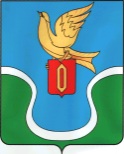                                            ГОРОДСКАЯ ДУМАМУНИЦИПАЛЬНОГО ОБРАЗОВАНИЯ        «ГОРОДСКОЕ ПОСЕЛЕНИЕ            «ГОРОД ЕРМОЛИНО»                                            КАЛУЖСКАЯ ОБЛАСТЬ                                                                                РЕШЕНИЕ« 03 » февраля  2022 г.                                                                                               № 8« О стоимости гарантированногоперечня услуг на погребение»Руководствуясь Федеральным законом № 131-ФЗ «Об общих принципах организации местного самоуправления в Российской Федерации», в целях реализации ст. 9  Федерального закона от 12.01.1996 г. № 8-ФЗ « О погребении и похоронном деле», в связи с вступлением в действие с 1 января 2018 года Федерального закона от 19.12.2016 N 444-ФЗ "О внесении изменений в отдельные законодательные акты Российской Федерации в части изменения порядка индексации выплат, пособий и компенсаций, установленных законодательством Российской Федерации, и приостановлении действия части 2 статьи 6 Федерального закона "О дополнительных мерах государственной поддержки семей, имеющих детей" и Постановлением Правительства РФ «Об утверждении размера индексации выплат, пособий и компенсаций в 2022 году» в размере 1,084%, Уставом муниципального образования «Городского поселения «Город Ермолино», расчетов - обоснований, согласованных с Калужским региональным отделением Фонда социального страхования Российской Федерации по Калужской области, Отделением Пенсионного Фонда Российской Федерации по Калужской области, Городская Дума МО «Городское поселение «Г. ЕрмолиноРЕШИЛА:1. Установить стоимость услуг, представляемых согласно гарантированному перечню услуг по погребению на территории муниципального образования «Городское поселение «Город Ермолино» в размере 6964 (шесть тысяч девятьсот шестьдесят четыре) рубля 68 копеек, согласно Приложению № 1.2.  Решение Городской Думы Муниципального образования «Городское поселение «Город Ермолино» № 6 от 21 января 2020 г. «О стоимости гарантированного перечня услуг на погребение» считать утратившим силу с 01.02.2022г.3. Настоящее Решение подлежит опубликованию в газете «Уголок России» и размещению на официальном сайте администрации в сети Интернет.4. Настоящее решение вступает в силу после официального опубликования и распространяется на правоотношения, возникшие с  01 февраля 2022г. Глава МО «Городское поселение                                       «Город   Ермолино»                                                                                           Е.А. Самокрутова                                          Отп. 7 экз.4 – в дело 1 – админ. ГП «Г. Ермолино»1 – прокуратура1 – ПФРПриложение № 1 к Решению Городской ДумыМО «Городское поселение «Г. Ермолино»от 03 февраля 2022 г. №  8СТОИМОСТЬ ГАРАНТИРОВАННОГО ПЕРЕЧНЯ УСЛУГ НА ТЕРРИТОРИИ МУНИЦИПАЛЬНОГО ОБРАЗОВАНИЯ «ГОРОДСКОЕ ПОСЕЛЕНИЕ «ГОРОД ЕРМОЛИНО» С 01.02.2022 г.№ п/пНаименованиеСтоимость работ1Оформление документов, необходимых для погребения450-002Предоставление и доставка гроба2000-003Перевозка тела умершего на кладбище700-004Погребение 3814-68ИТОГО6964-68